基本信息基本信息 更新时间：2024-03-24 14:56  更新时间：2024-03-24 14:56  更新时间：2024-03-24 14:56  更新时间：2024-03-24 14:56 姓    名姓    名杨堃毓原杨堃毓原年    龄29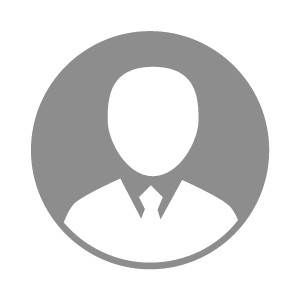 电    话电    话下载后可见下载后可见毕业院校安徽农业大学邮    箱邮    箱下载后可见下载后可见学    历硕士住    址住    址期望月薪10000-20000求职意向求职意向动物疫病检验检疫,养殖场兽医专家,执业兽医师动物疫病检验检疫,养殖场兽医专家,执业兽医师动物疫病检验检疫,养殖场兽医专家,执业兽医师动物疫病检验检疫,养殖场兽医专家,执业兽医师期望地区期望地区山东省|江苏省山东省|江苏省山东省|江苏省山东省|江苏省教育经历教育经历就读学校：安徽农业大学 就读学校：安徽农业大学 就读学校：安徽农业大学 就读学校：安徽农业大学 就读学校：安徽农业大学 就读学校：安徽农业大学 就读学校：安徽农业大学 工作经历工作经历工作单位：安徽农业科学院兽医临床诊断中心 工作单位：安徽农业科学院兽医临床诊断中心 工作单位：安徽农业科学院兽医临床诊断中心 工作单位：安徽农业科学院兽医临床诊断中心 工作单位：安徽农业科学院兽医临床诊断中心 工作单位：安徽农业科学院兽医临床诊断中心 工作单位：安徽农业科学院兽医临床诊断中心 自我评价自我评价◼具有良好的沟通和团队合作能力，能够与不同背景的人合作，保持冷静思维灵活
◼ 在兽医相关方面有着较为扎实的专业知识和技能
◼ 渴望成为一名兽医行业的专业人士，为动物健康和福利做出贡献，并不断学习和成长◼具有良好的沟通和团队合作能力，能够与不同背景的人合作，保持冷静思维灵活
◼ 在兽医相关方面有着较为扎实的专业知识和技能
◼ 渴望成为一名兽医行业的专业人士，为动物健康和福利做出贡献，并不断学习和成长◼具有良好的沟通和团队合作能力，能够与不同背景的人合作，保持冷静思维灵活
◼ 在兽医相关方面有着较为扎实的专业知识和技能
◼ 渴望成为一名兽医行业的专业人士，为动物健康和福利做出贡献，并不断学习和成长◼具有良好的沟通和团队合作能力，能够与不同背景的人合作，保持冷静思维灵活
◼ 在兽医相关方面有着较为扎实的专业知识和技能
◼ 渴望成为一名兽医行业的专业人士，为动物健康和福利做出贡献，并不断学习和成长◼具有良好的沟通和团队合作能力，能够与不同背景的人合作，保持冷静思维灵活
◼ 在兽医相关方面有着较为扎实的专业知识和技能
◼ 渴望成为一名兽医行业的专业人士，为动物健康和福利做出贡献，并不断学习和成长◼具有良好的沟通和团队合作能力，能够与不同背景的人合作，保持冷静思维灵活
◼ 在兽医相关方面有着较为扎实的专业知识和技能
◼ 渴望成为一名兽医行业的专业人士，为动物健康和福利做出贡献，并不断学习和成长◼具有良好的沟通和团队合作能力，能够与不同背景的人合作，保持冷静思维灵活
◼ 在兽医相关方面有着较为扎实的专业知识和技能
◼ 渴望成为一名兽医行业的专业人士，为动物健康和福利做出贡献，并不断学习和成长其他特长其他特长